					 							       Contact: Matt Rice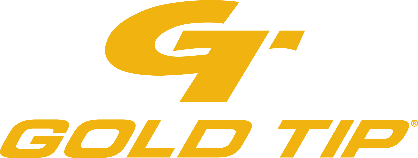 Sr. Manager Media RelationsOutdoor Products(913) 249-1568E-mail: Matt.rice@vistaoutdoor.comFOR IMMEDIATE RELEASETeam Gold Tip Earns Top Honors at OPA 2020  Gold Tip Pro Archer Tim Gillingham Wins Senior Division FLORA, Miss. – July 29, 2020 – Gold Tip, an industry leader in carbon arrows and bolts, congratulates its archers for taking home several top place finishes during the Organization of Professional Archery (OPA) 2020 tournament held July 24-26 at the Mont du Lac Resort in Superior Wisconsin. Team Gold Tip archers recorded multiple honors with Senior Pro and team manager Tim Gillingham leading the pack. Fresh off his recent win at the 2nd Leg of the IBO National Triple Crown, Gillingham turned in an amazing performance taking home 1st Place in the Senior Pro Division utilizing his Gold Tip Pierce Tours and all new Premium Plus Stabilizers with Countervail. In his pursuit for the division title, Gillingham bested the field of talented archers by 16 points to finish with an amazing score of 440 before entering the shoot off. After hitting a 14-ring on the final target, Gillingham took control of the lead, after which a sixth and final arrow in the 10-ring on a 45-yard target sealed the win.“One of challenges about the OPA match is that it is setup to be a risk versus reward tournament. The target rings are structured so that in order to hit the top score possible, competitors must be extremely accurate in their shot placement,” said Gillingham. “For me personally, it was certainly one of those tournaments where all the preparation really paid off and I shot to my full potential. My goal is to always shoot for the highest score possible whether I’m in the Senior Division or not, and this particular match was one for the record books.” Fellow Gold Tip teammates also delivered a strong performance over the weekend with several first, second and third place finishes across multiple divisions. In the Open Pro Division, Kyle Douglas lead the field of Open Pros with a score of 426 before settling for 2nd place in a highly contested division. Competing in the Pro Bowhunter Division Gold Tip and Bee Stinger recorded a 1st and 2nd place finish with Utah native Luke Johnson taking the win while Justin Ertel finished closely behind. Other notable finishes from this year’s match included Morgan Rives at 14-years old, debuting in her first pro shoot in the Women’s Pro Class Division. Other podium finishes for Team Gold Tip and Team Bee Stinger were Chris Berry who took home 3rd place in the Senior Pro Division and Katelyn Bordwell who finished 3rd in the Women’s Pro Division, rounding out an outstanding weekend for both teams. About Gold Tip Gold Tip, a Vista Outdoor Brand, is an archery manufacturer of the most innovative, durable and precise carbon arrows in the world. Every Gold Tip arrow is manufactured from the finest aerospace-grade materials, and built to meet the industry’s weight and straightness specifications. Gold Tip’s products are supported by a network of knowledgeable and friendly employees, dealers, and distributors. That’s why many of the world’s top professional archers depend on Gold Tip, and why bow hunters and archers claim that Gold Tip makes the toughest arrows they’ve ever shot. For news and product information, go to www.goldtip.com or follow us on Facebook at https://www.facebook.com/goldtiparrows/ and Instagram https://www.instagram.com/goldtiparrows/. ###